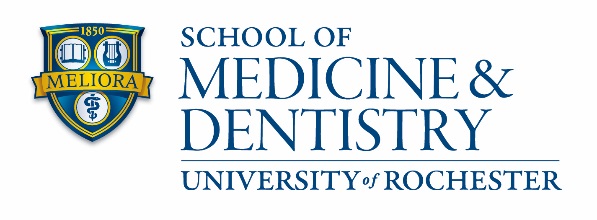 Add / Drop FormPlease fill in courses you wish to add or drop. You may drop or add multiple courses on this form.Notes: 1. Turn this form in to your Graduate Coordinator after completion and signatures are obtained. Non-matriculated students submit to the SMD Registrar.                                                                            2. This form must be submitted within one week of the first day of attendance when adding a course, or within one week of the last day of attendance with dropping a course.  If submission is beyond one week, the date the form is received by SMD-GEPA will become the effective date unless approved by SMD Graduate Registrar.	Student Name:URID:Program:First/Last Date of Attendance:Add/DropSubject AreaCourse #Section #HoursAuditAbbreviated TitleInstructor’s SignatureDateAddAddAddDropDropDropAdvisor’s Signature (if applicable)DateDate Received by Graduate Education and Postdoctoral Affairs